Endocrine System – Notes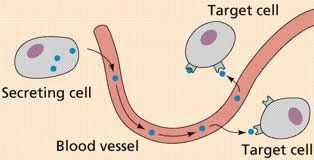 How do hormones travel?Released from _________________. Travel through the ________ – through out the _________ body. Hormones can only bind to specific ______________ on or in the ____________ cell.How does FSH/LH only stimulate the ovaries and tests?Pituitary Gland 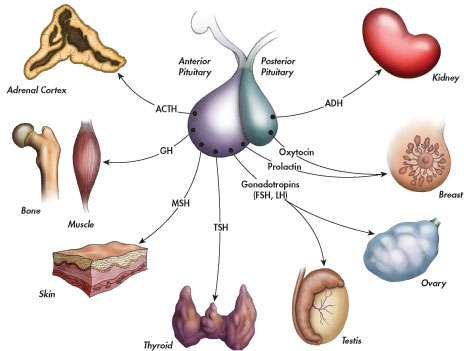 Anterior Pituitary – a ________ endocrine glandCells in the __________ produce ___________hormones (such as GnRH and TRH).These hormones are secreted into the ____________ and travel to _____________ cells in the anterior pituitaryThe anterior pituitary produces and releases a ___________hormone to the ___________(such as LH, FSH and TSH).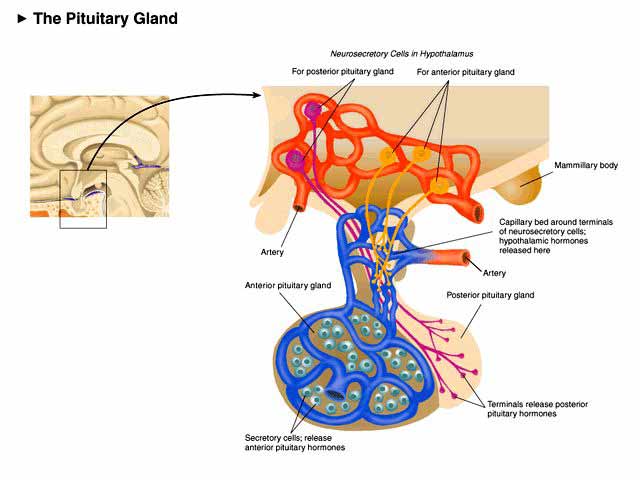 Posterior Pituitary (an ___________ growth of the hypothalamus)The ____________ produces some hormones that are stored in the ____________ of the posterior pituitary.The posterior pituitary releases these hormones when ________________.____________Feedback – Breast Feeding and oxytocin		____________ feedback – thyroxin http://www.youtube.com/watch?v=NnIWDxuZKUo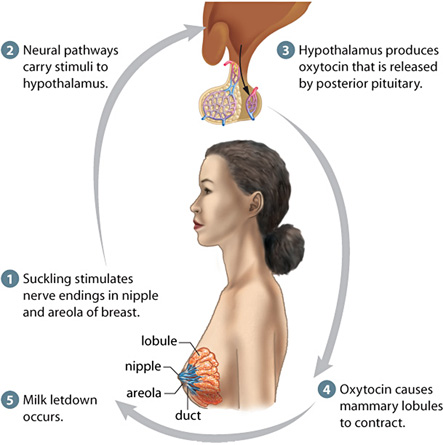 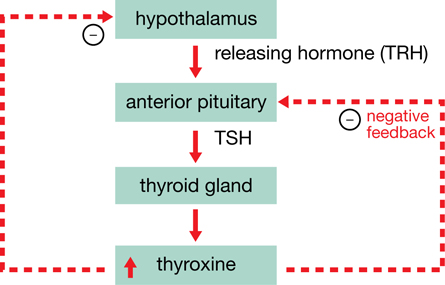 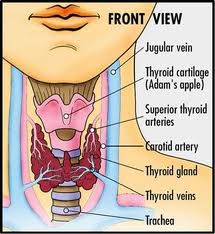 Maintaining Homeostasis – Insulin and Glucagon	Adrenal glandUses _____________ feedback	 (http://www.youtube.com/watch?v=V08dWz5XNBA))http://www.youtube.com/watch?v=NnIWDxuZKUo		Cortex – hormonal control – _________________			Medulla – nervous control – ___________________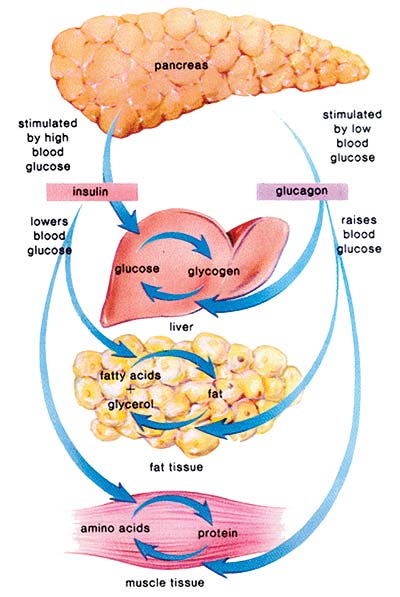 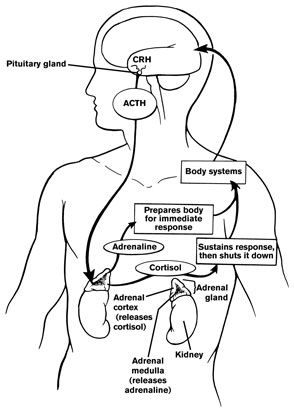 